PARAGRAPH 	PROJECTHere, we give you a sentence to begin your creative paragraph with. All you need to do is take it from there. But don't go too mad -- it's a paragraph, not a novel. The trick is, you try to make it as exciting, sad, happy, scary or interesting as you can ... and in just one paragraph. Let's get writing!Remember: ALWAYS PLAN FIRST!!Today's opening sentence:It wasn't really what she said, it was how she said it. And, looking back now, it makes perfect sense!______________________________________________________________________________________________________________________________________________________________________________________________________________________________________________________________________________________________________________________________________________________________________________________________________________________________________________________________________________________________________________________________________________________________________________________________________________________________________________________________________________________________________________________________________________________________________________________________________________________________________________________________________________________________________________________________________________________EDIT THE	EDITORThis grammar activity is based on an article from an issue of The Primary Planet about a New York sign that caused a lot of headaches.Read through the article and see if you can spot the 10 spelling mistakes, the 5 missing capital letters and the 5 missing full stops.COSTLY SPELLING MISTAKEA bridge in New York City, which has been named incorrectly for more than 50 years, finally gets its correct title.The Verrazano-Narrows Bridge connecks Brooklyn to Staten Island It was opened in the 1960s and was, for a while, the world’s longest bridge of its tipe. in fact, the 211-metre high towers, each weighing 24,500 tonnes, made it a world-renouned struckture.The bridge was named in honor of an Italian explorer by the name of Giovanni da Verrazzano In 1554 he became the first Europeen to sail into the harbour where New York City now stands. however, for some strange reason, the explorer’s sirname was mispelled with just one z instead of two This was never corrected since the bridge was opened.It is not clear how the mistake came about, or who made it. now, more than 50 years later, it is finally fixed, thanks to the governor of New York, andrew Cuomo The bridge will now be officialy known as the Verrazzano-Narrows Bridge. The only downside is, over one hundred signs containing the wrong spelling will also need replacing. this may end up costing New York over four million dollars That’s a lot of money for one z!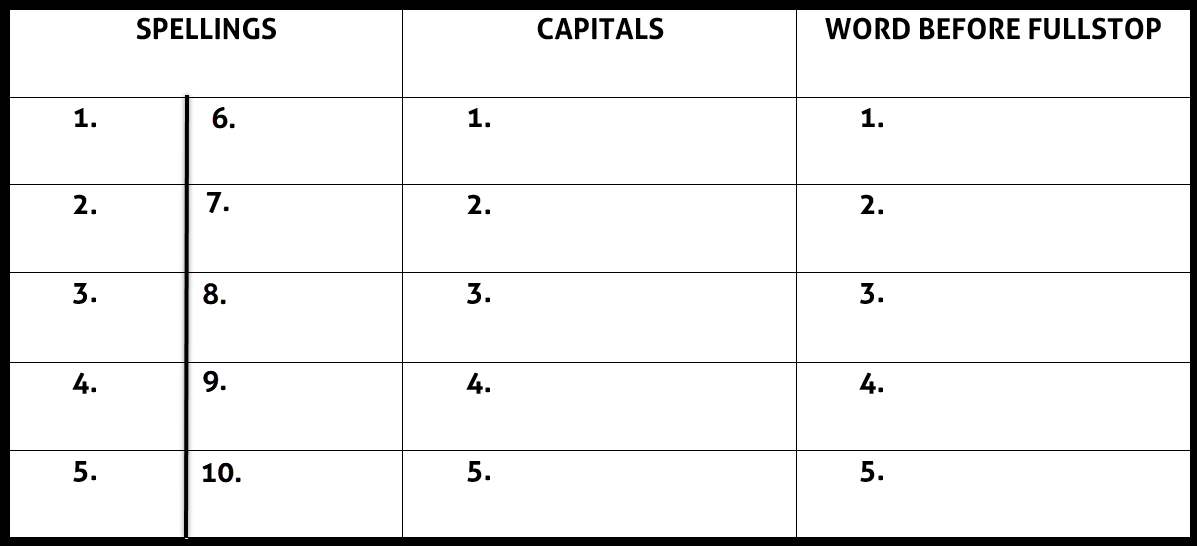 